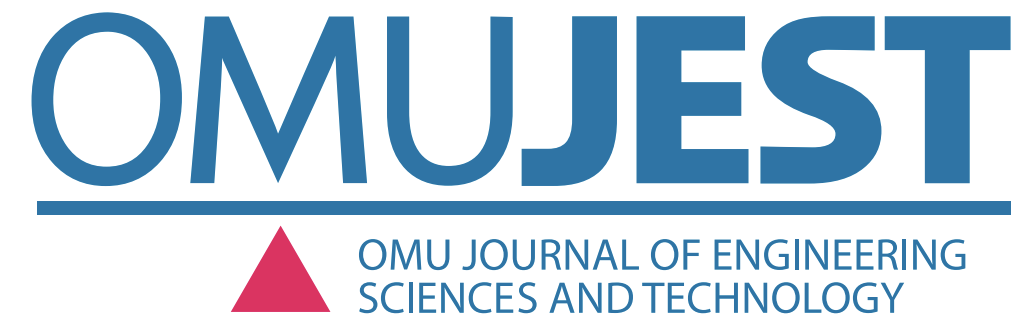 TELİF HAKKI DEVRİ FORMUMakalenin tüm yazarları adına, makalenin ilgili yazarı olarak aşağıdakileri garanti ediyorum;Gönderilen makale benim/orijinal çalışmamızdır;Tüm yazarlar çalışmaya önemli ölçüde katkı sağlamıştır ve çalışmanın sorumluluğunu üstlenmeye hazırlardır;Tüm yazarlar adına çalışmanın tüm telif haklarını bu Telif Hakkı Yayın Formu ile devretme ve OMU JEST ile bağlayıcı bir sözleşme imzalamaya yetkili olduğumu; doğabilecek veya çıkabilecek tüm ihtilaflardan sorumlu olacağımı,Makalenin yüklenen son hali tüm yazarlarca onaylamıştır;Tüm yazarların e-posta ve açık adresleri doğru şekilde belirtilmiştir;Makale daha önce yayımlanmamış ya da başka bir yerde değerlendirme aşamasında değildir;Makalede yer alan herhangi metinler, resimler ya da materyaller için herhangi bir telif hakkı ihlali yoktur;Tüm yazarlar adına yayının işleme, çoğaltma, temsil, basım, dağıtım ve online iletim başta olmak üzere tüm mali hakları herhangi bir kısıtlama olmaksızın OMÜ JEST'e devrederim.Bununla birlikte, Katkıda Bulunanlar ya da Katkıda Bulunanların İşvereni telif hakkından bağımsız olarak;patent haklarını elinde tutar; ​​makalenin tüm bölümlerini yazarın gelecekteki çalışmaları için kitaplarda, derslerde, sınıf derslerinde veya sözlü sunumlarda ücretsiz kullanabilir;ticari faaliyetler haricinde makaleyi kendi amaçları için çoğaltma hakkına sahiptir.Bu amaçlar için yapılacak faaliyetlerde makalenin tamamının ya da bir bölümünün kullanılması halinde dergiye uygun şekilde atıfta bulunulması gerekmektedir. Sorumlu yazar olarak, üçüncü şahısların telif hakkı iddialarından veya gelecekteki davalarından "OMU JEST" editörlerinin sorumlu tutulmayacağını ve tek sorumlu kişinin ben olacağımı garanti ediyorum. Ayrıca makalenin iftira niteliğinde veya hukuka aykırı ifadeler içermediğine, araştırma sırasında herhangi bir yasa dışı yöntem veya malzeme kullanmadığımıza, araştırma ve Araştırma ile ilgili tüm yasal izinlerin alındığını beyan ediyoruz.Sorumlu yazar için unvan, isim							İmzaMakale başlığı:Makale başlığı:Yazar isimleri:Yazar isimleri:Sorumlu yazar için unvan ve isimORCID NumarasıE-postaTelefon